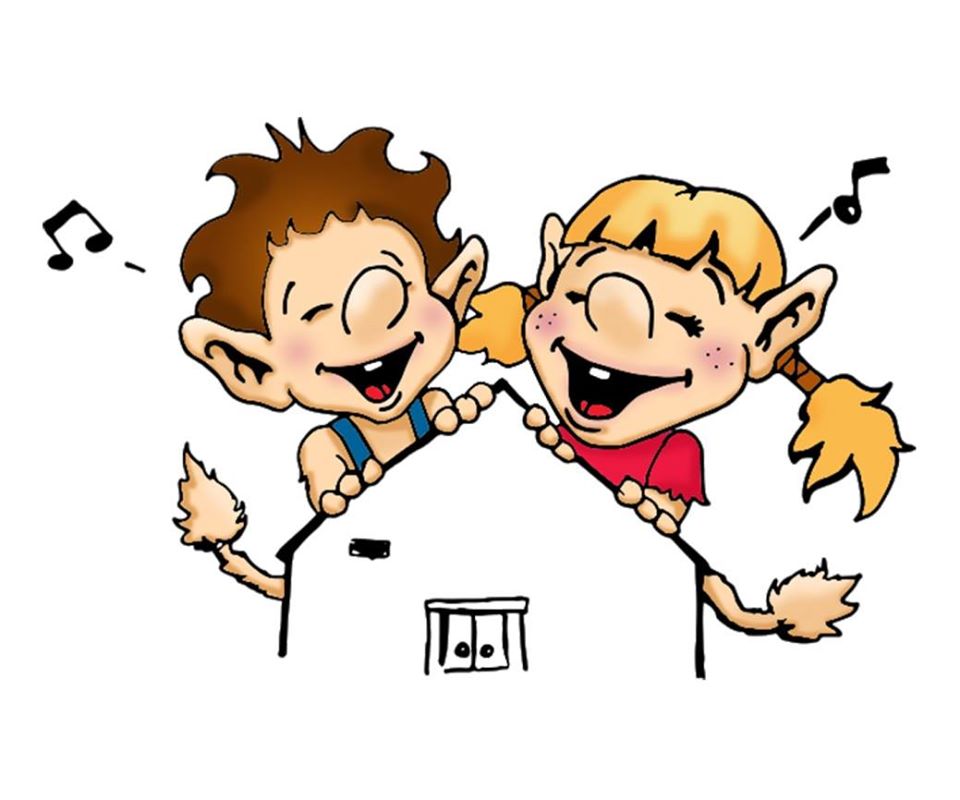 Supermandag starter opp igjen 4.september!Crossing starter 24.august kl. 17Kirkekroa starter tirsdag 5.september kl. 11Trilletreff starter onsdag 6.september kl. 12Torsdagsklubben starter 14.september kl. 11.30Frivillighetsfest 14.september – velkommen!Klokka:Aktivitet:Rom:1600-1900MandagskroKirkestue og kjøkken1530-1630UngdomskorKirkerom 1630-1745His AngelsKirkerom 1730-1800SmåtrollBarnehagen 1730-1745FortellerstundUngdomssalen 1745-1815MinitrollKirkeloft 1745-1830HolmentrollKirkerom 1745-1830LegotrollUngdomssalen 1730-1900Språkkafé og leksehjelpMenighetssalen 1730-1900LeksehjelpMenighetssalen 